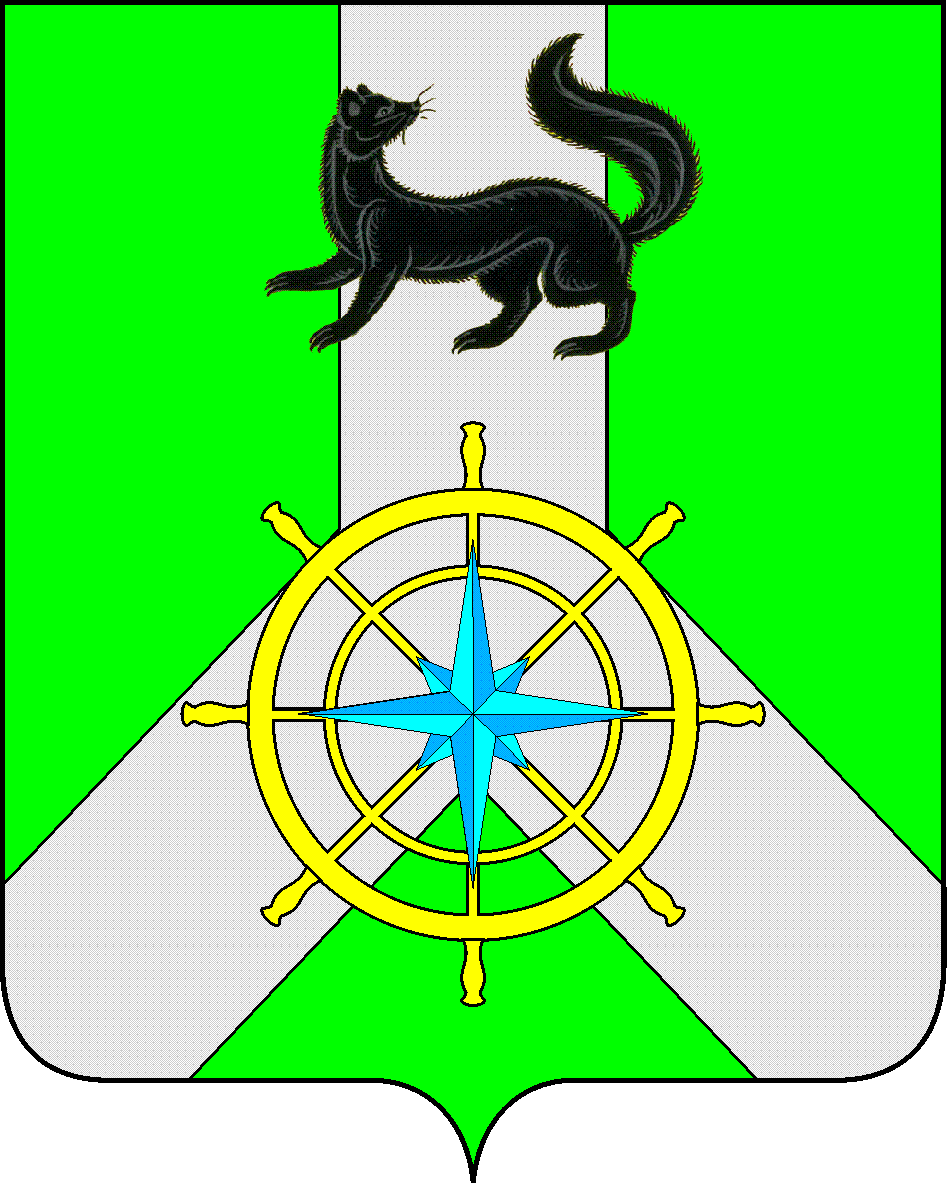 Р О С С И Й С К А Я   Ф Е Д Е Р А Ц И ЯИ Р К У Т С К А Я   О Б Л А С Т ЬК И Р Е Н С К И Й   М У Н И Ц И П А Л Ь Н Ы Й   Р А Й О НА Д М И Н И С Т Р А Ц И Я П О С Т А Н О В Л Е Н И ЕВ связи с кадровыми изменениями, руководствуясь Федеральным Законом от 06.10.2003 «Об общих принципах организации местного самоуправления в Российской Федерации», статьями 39,55 Устава Киренского муниципального районаП О С Т А Н О В Л Я Е Т:Внести изменения в пункт 1 постановления администрации Киренского муниципального района №104 от 14.03.2016 «Об утверждении комиссии по проведению открытых конкурсов на право заключения договора на осуществление пассажирских перевозок автомобильным транспортом на маршрутах регулярных перевозок Киренского района: 	- слова «заместитель председателя Комитета – заведующий отделом по электроснабжению, транспорту, связи и ЖКХ, заместитель председателя комиссии» заменить словами «заместитель председателя Комитета – начальник отдела по электроснабжению, транспорту, связи и ЖКХ, заместитель председателя комиссии».2. Вывести из состава комиссии по проведению открытых конкурсов на право заключения договора на осуществление пассажирских перевозок автомобильным транспортом на маршрутах регулярных перевозок Киренского района члена комиссии  Фаркова Александра Валерьевича.3. Ввести в состав комиссии по проведению открытых конкурсов на право заключения договора на осуществление пассажирских перевозок автомобильным транспортом на маршрутах регулярных перевозок Киренского района члена комиссии  Красноштанову Викторию Андреевну.4. Настоящее постановление разместить на официальном сайте администрации Киренского муниципального района.5. Контроль за исполнением настоящего  постановления возложить на заместителя мэра – председателя комитета по имуществу и ЖКХ администрации Киренского муниципального района. И.о. главы администрации                                                                                С.Ю. ЛещинскийСогласовано:Заместитель мэра – председатель Комитета по имуществу и ЖКХ администрации Киренского муниципального района ___________________А.В. ВициамовНачальник правового отдела___________________А.В. ВоробьевЗаместитель председателя Комитета - начальник отдела по электроснабжению, транспорту, связи и ЖКХ____________________Вытовтова О.А.исполнитель:Главный специалист отдела ЭТС и ЖКХ Комитета по имуществу и ЖКХ администрации Киренского муниципального района Красноштанова В.А.от 16 октября 2017 г.№487г.КиренскО внесении изменений